О внесении изменений в постановление администрации Арсеньевского городского округа от 29 декабря 2017 года № 833-па «О порядке организации и проведения процедуры тайного голосования по общественным территориям Арсеньевского городского округа»С целью участия населения Арсеньевского городского округа в осуществлении местного самоуправления, в соответствии с Федеральными законами от 06 октября 2003 года № 131-ФЗ «Об общих принципах организации местного самоуправления в Российской Федерации», от 21 июля 2014 года № 212-ФЗ «Об основах общественного контроля в Российской Федерации», постановлением администрации Приморского края от 31 августа 2017 года № 356-па «Об утверждении государственной программы Приморского края «Формирование современной городской среды муниципальных образований Приморского края» на 2018 - 2022 годы», руководствуясь Уставом Арсеньевского городского округа, администрация Арсеньевского городского округаПОСТАНОВЛЯЕТ:1. Внести в Порядок организации и проведения процедуры тайного голосования по общественным территориям Арсеньевского городского округа, утвержденный постановлением администрации Арсеньевского городского округа от 29 декабря 2017 года № 833-па (далее – Порядок) изменение, заменив по тексту слова «подлежащих в первоочередном порядке благоустройству в 2018 году» словами «подлежащих благоустройству в первоочередном порядке».2. Организационному управлению администрации Арсеньевского городского округа (Абрамова) обеспечить официальное опубликование и размещение на официальном сайте администрации Арсеньевского городского округа настоящего постановления.3. Настоящее постановление вступает в силу после его официального опубликования.Глава городского округа                                                                                         А.В. Коваль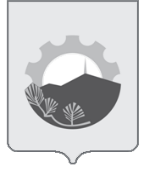 АДМИНИСТРАЦИЯ АРСЕНЬЕВСКОГО ГОРОДСКОГО ОКРУГА П О С Т А Н О В Л Е Н И Е17 апреля 2018 г.г.Арсеньев№244-па